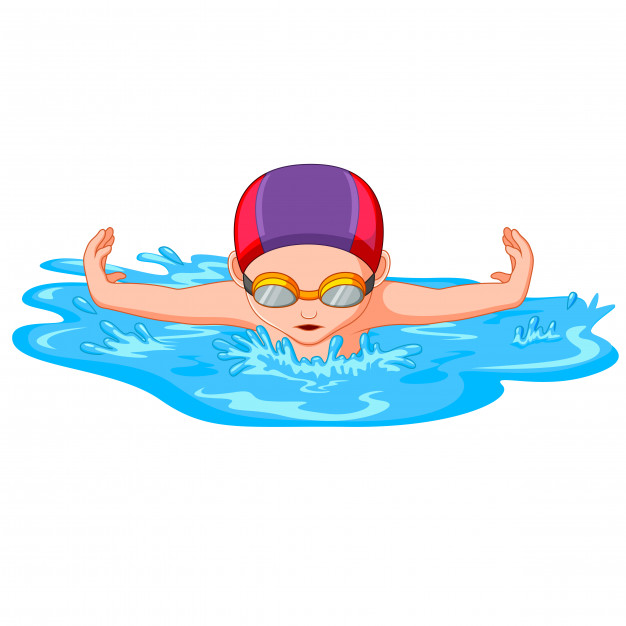 Плавание для коррекции осанки  и оздоровительное плавание для детейПлавание для коррекции осанки  и оздоровительное плавание для детейПлавание для коррекции осанки  и оздоровительное плавание для детейПлавание для коррекции осанки  и оздоровительное плавание для детейпн19.15Ташкинов Евгений ГеннадьевичВТ 9.30,10.15Ташкинов Евгений Геннадьевич8-919-382-53-10ВТ 15.30Итяксов Сергей Анатольевич8-982-613-95-34ВТ 20.00Овчинникова Татьяна Викторовна                  8-961-770-58-16ср18.30Ташкинов Евгений ГеннадьевичЧТ9.30,10.15Ташкинов Евгений ГеннадьевичЧТ15.30Итяксов Сергей Анатольевичпт18.30Ташкинов Евгений Геннадьевичсб10.15Халитов  Юрий Юрьевич8-919-392-46-67вс18.30Овчинникова Татьяна Викторовна                  Индивидуальные занятия по предварительной записи!тел.8-902-87-94-715 Индивидуальные занятия по предварительной записи!тел.8-902-87-94-715 Индивидуальные занятия по предварительной записи!тел.8-902-87-94-715 Индивидуальные занятия по предварительной записи!тел.8-902-87-94-715 